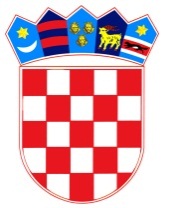           REPUBLIKA HRVATSKAOSJEČKO-BARANJSKA ŽUPANIJA            OPĆINA ŠODOLOVCI           Jedinstveni upravni odjelKLASA: 351-04/15-01/2URBROJ: 2121/11-18-11Šodolovci 12. veljače 2018.J A V N I  P O Z I VZA SAVJETOVANJE SA ZAINTERESIRANOM JAVNOŠĆU U POSTUPKU DONOŠENJA REVIZIJE PLANA GOSPODARENJA OTPADOM OPĆINE ŠODOLOVCI ZA RAZDOBLJE OD 2017. DO 2022. GODINENacrt akta na koji se savjetovanje odnosi: NACRT REVIZIJE PLANA GOSPODARENJA OTPADOM OPĆINE ŠODOLOVCI ZA RAZDOBLJE OD 2017. DO 2022. GODINERazlozi donošenja akta:Razlog za donošenje Revizije Plana gospodarenja otpadom Općine Šodolovci proizlazi iz obveze propisane odredbama Zakona o održivom gospodarenju otpadom („Narodne novine“ broj 94/13 i 73/17), uzevši u obzir činjenicu da je Plan gospodarenja otpadom Općine Šodolovci izrađen i usvojen 2015. godine. Ciljevi provođenja savjetovanja:Upoznavanje javnosti s odredbama nacrta Revizije Plana gospodarenja otpadom Općine Šodolovci za razdoblje od 2017. do 2022. godine te mogućnost dostave primjedbi, prijedloga i komentara i prihvaćanje zakonitih i stručno utemeljenih primjedbi, prijedloga i komentara.Rok za završetak savjetovanja (za dostavu primjedbi i prijedloga i komentara):        Zaključno do 13.03.2018. godine do 14,00 satiNačin podnošenja primjedbi, prijedloga i komentara:Cjelovitim popunjavanjem obrasca za sudjelovanje u savjetovanju sa zainteresiranom javnošću (objavljen uz poziv na savjetovanje na službenoj web stranici Općine Šodolovci www.sodolovci.hr).Adresa za podnošenje prijedloga:poštom: Općina Šodolovci, Ive Andrića 3, Šodolovci, 31216 Antunovac, s naznakom „Savjetovanja sa zainteresiranom javnošću – Revizija PGO Općine Šodolovci“email: procelnik@sodolovci.hr Sukladno odredbi članka 11. Zakona o pravu na pristup informacijama („Narodne novine“ broj 25/13 i 85/15) po isteku roka za dostavu mišljenja i prijedloga izraditi će se i objaviti izvješće o savjetovanje sa zainteresiranom javnošću, koje sadrži zaprimljene prijedloge i primjedbe te očitovanja s razlozima za neprihvaćanje pojedinih prijedloga i primjedbi. Izvješće će se objaviti na službenim web stranicama općine Šodolovci www.sodolovci.hr. Sukladno odredbi članka 11. Zakona o pravu na pristup informacijama („Narodne novine“ broj 25/13 i 85/15) po isteku roka za dostavu mišljenja i prijedloga izraditi će se i objaviti izvješće o savjetovanje sa zainteresiranom javnošću, koje sadrži zaprimljene prijedloge i primjedbe te očitovanja s razlozima za neprihvaćanje pojedinih prijedloga i primjedbi. Izvješće će se objaviti na službenim web stranicama općine Šodolovci www.sodolovci.hr. 